СОВЕТ  ДЕПУТАТОВСЕЛЬСКОГО  ПОСЕЛЕНИЯ  ДЕМШИНСКИЙ  СЕЛЬСОВЕТ Добринского  муниципального  района Липецкой областиРоссийской Федерации27-я сессия V-го созыва                                                  РЕШЕНИЕ        27.07.2017                              с. Демшинка                                   №  92 -рсО внесении изменений в Правила землепользования и застройки сельского поселения Демшинский сельсовет Добринского муниципального района Липецкой области      Рассмотрев проект  изменений в Правила землепользования и застройки сельского поселения Демшинский сельсовет Добринского муниципального района Липецкой области, представленный главой администрации сельского поселения Демшинский  сельсовет, в целях приведения нормативного правового акта в соответствие с действующим законодательством Российской Федерации, руководствуясь Градостроительным кодексом Российской Федерации, Федеральным законом от 6 октября 2003 года № 131-ФЗ «Об общих принципах организации местного самоуправления в Российской Федерации», Уставом сельского поселения Демшинский сельсовет, учитывая протокол публичных слушаний, заключения о результатах публичных слушаний, решение постоянной комиссии по правовым вопросам, местному самоуправлению, работе с депутатами и делам семьи, детства, молодежи, Совет депутатов сельского поселения Демшинский сельсоветРЕШИЛ:1. Принять изменения в Правила землепользования и застройки сельского поселения Демшинский сельсовет Добринского муниципального района Липецкой области, (прин. решением Совета депутатов сельского поселения Демшинский сельсовет Добринского муниципального района Липецкой области Российской Федерации от 28.05.2015 № 238-рс, в редакции решения № 53-рс от 25.10.2016г.)  (прилагаются).2. Направить указанный нормативный правовой акт главе сельского поселения Демшинский сельсовет для подписания и официального обнародования.3. Настоящее решение вступает в силу со дня его обнародования.Председатель Совета депутатовсельского поселенияДемшинский сельсовет                                                     А. И. ДвуреченскихУтверждены решением Совета депутатов сельского поселения Демшинский сельсовет от 27.07.2017г. № 92 -рс Изменения в Правила землепользования и застройки сельского поселения Демшинский сельсовет Добринского муниципального района Липецкой области (прин. решением Совета депутатов сельского поселения Демшинский сельсовет Добринского муниципального района Липецкой области Российской Федерации от 28.05.2015 № 238-рс в редакции решения № 53-рс от 25.10.2016г.) Статья 1.  В Части  III «Градостроительные регламенты» в Разделе 8. Градостроительные регламенты о видах использования территориив статье 8.8 Рекреационные зоны, в индексе зоны Р3 Основные виды разрешенного использования изложить в следующей редакции: «Создание условий для отдыха населения с учетом того, что планируемые мероприятия будут осуществляться с минимальным воздействием на уязвимые элементы окружающей среды.- Профилактории, базы отдыха.- Для создания защитных лесных насаждений».Статья 2.  Настоящие изменения вступают в силу со дня официального опубликования (обнародования).Главасельского поселенияДемшинский сельсовет                                              А. И. Двуреченских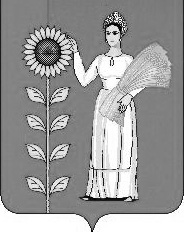 